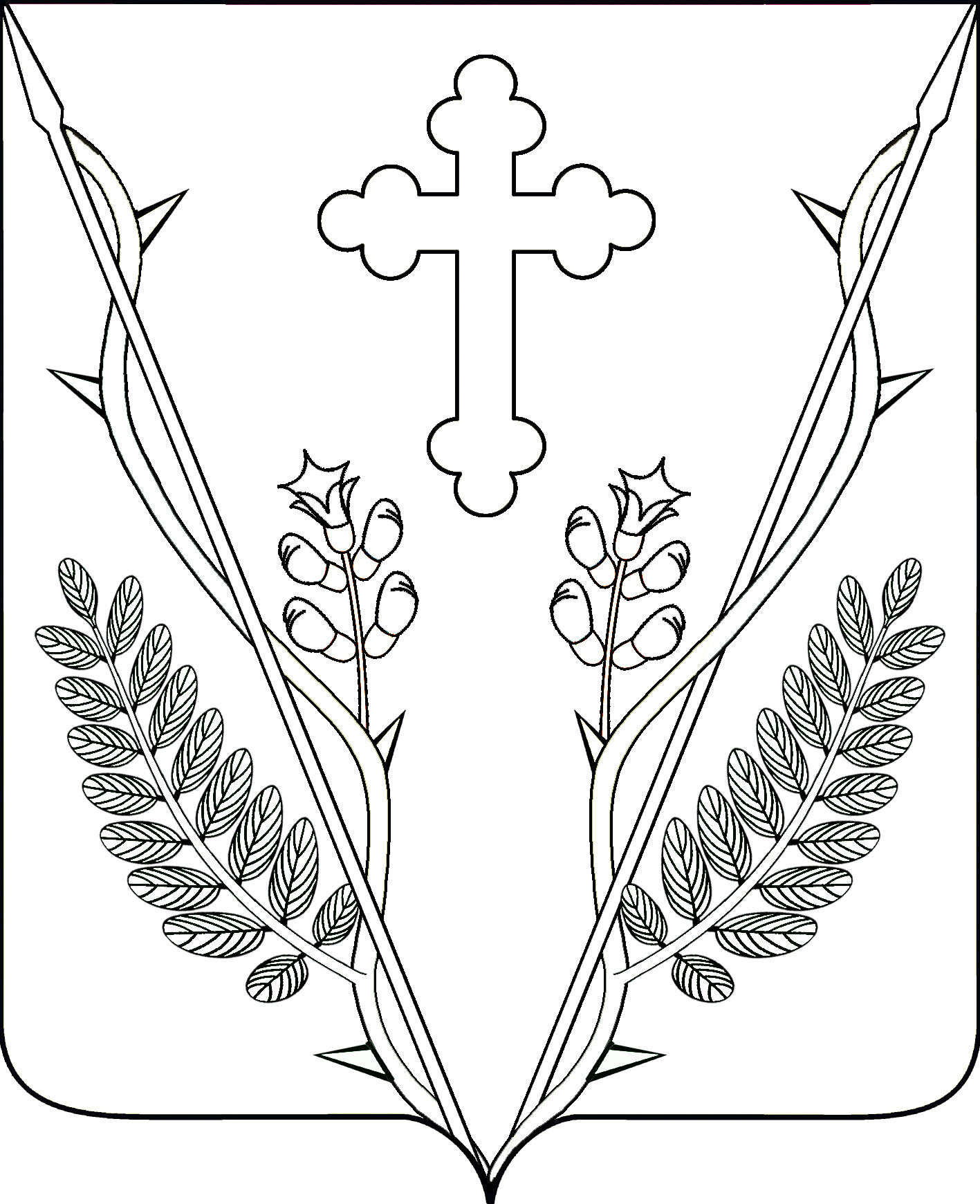 АДМИНИСТРАЦИЯ ВЕСЕЛОВСКОГО СЕЛЬСКОГО ПОСЕЛЕНИЯПАВЛОВСКОГО РАЙОНАПОСТАНОВЛЕНИЕот 23.10.2018                                  № 210ст-ца ВеселаяОб утверждении ведомственной целевой программы  «Праздничные и юбилейные даты Веселовского сельского поселения Павловского района на 2019 год»           В связи с подготовкой и проведением на территории Веселовского сельского поселения Павловского района  мероприятий, посвященным юбилейным и праздничным датам  п о с т а н о в л я ю:          1. Утвердить ведомственную целевую программу «Праздничные и юбилейные даты Веселовского сельского поселения Павловского района на 2019 год» (приложение).          2.  Предусмотреть в бюджете Веселовского сельского поселения Павловского района  расходы на финансирование мероприятий данной программы.         3. Контроль за выполнением настоящего постановления оставляю за собой.         4. Постановление вступает в силу со дня его подписания.Глава Веселовского сельскогопоселения Павловского района                                                                 С.В.МорозПАСПОРТведомственной целевой программы «Праздничные и юбилейные даты Веселовского сельского поселения Павловского района на 2019 год»Контрактный управляющий администрации Веселовскогосельского поселения Павловского района                                            Н.С.ГоловкоПЕРЕЧЕНЬмероприятий, посвященных юбилейным и праздничным датам на 2019 годв Веселовского сельском поселении Павловского районаКонтрактный управляющий администрации Веселовскогосельского поселения Павловского района                                                                                                             Н.С.ГоловкоПРИЛОЖЕНИЕк постановлению администрации Веселовского сельского поселения  Павловского районаот____________   №_______Наименование программы Подготовка и проведение на территории Веселовского сельского поселения Павловского района мероприятий, посвященным юбилейным и праздничным датам  в 2019 годуЗаказчик ПрограммыАдминистрация Веселовского сельского поселение Павловского районаРазработчик ПрограммыАдминистрация Веселовского сельского поселение Павловского районаЦель ПрограммыПодготовка и проведение на территории Веселовского сельского поселения Павловского района мероприятий, посвященным юбилейным и праздничным датамОбъем и источник финансирования Программы15,0 тысяч рублей- бюджет Веселовского сельского поселения ПавловскогоИсполнители мероприятий ПрограммыАдминистрация Веселовского сельского поселение Павловского районаСрок реализации ПрограммыВ течение 2019 годаПРИЛОЖЕНИЕ  к ведомственной целевой программе  «Праздничные и юбилейные даты Веселовского сельского поселения Павловского района на 2019 год»№п/пНаименование мероприятийСрок проведенияСумма, тысяч  рублейОтветственный за исполнение1Организация и проведение торжественных мероприятий, посвященных Дню Победы:Отечественной войны и труженикам тыла;- приобретение цветов,открыток1-9 мая1,0Мороз С.В.2Чествование выпускников:- приобретение памятных подарков25 мая2,0Мороз С.В.3покупка салюта9 мая12,0Мороз С.В.